P. 41 Answers (2.5)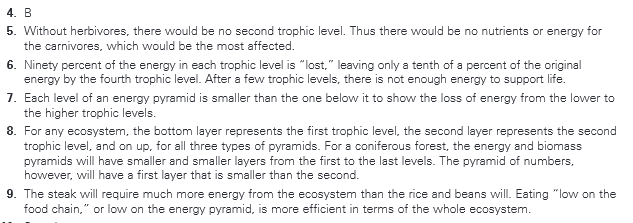 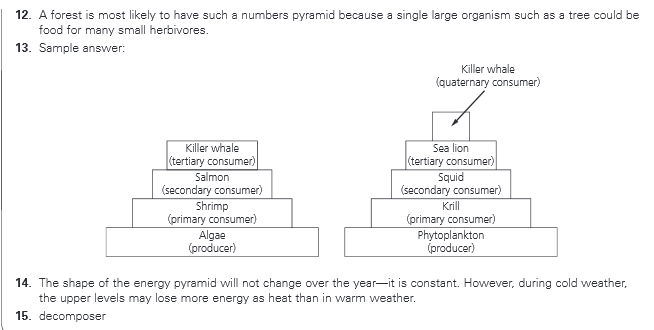 